2019年度JCMセミナー　　　　　　　　　　　　　　　　　　　　　　　　　　「施工事例」から学ぶ現場の創意工夫CPDS 4ユニット　（形態コード１０1）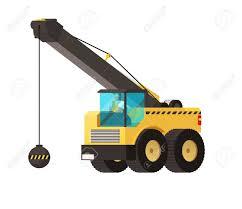 　 ※講師による対面講習※午後の半日講習※CPDSは主催者が代行して申請開催日　　　7月10日　（水）　時　間　　　13：00～16：40会　場　　　栃木県建設産業会館3階大会議室お申込はJCMのホームページから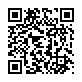 httpｓ://ｗｗｗ.ejcm.or.jp/　　お問合せ先：　（一社）全国土木施工管理技士会連合会　セミナー事務局　03（3262）7425「施工事例」から学ぶ現場の創意工夫使用テキスト図書：「現場の創意工夫」《講師》　堺　逸郎　　　　　　　　　　　　　　　　講習時間3時間40分中小規模の建設現場においては、機械設備等の高度化による生産性向上にも限界があり、むしろ「日々のチョットした工夫（創意工夫）の積み重ね」が生産効率アップに効果的です。多くの建設現場で「創意工夫」の試みがなされていますが、ノウハウの蓄積及び継承が不十分なのが現状です。「創意工夫」は多種多様な現場状況において発生してくるものであり、個別現場における単発的な試みに終り、事例の伝承と論理的な分析が困難なことがその主たる原因です。当セミナーにおいては、全国の土木技術者の多種多様な「創意工夫」事例をご紹介し、事例の根底に共通する考え方を理解することを目的としています。更に、「創意工夫のしくみ」について若干の論理的な考察を加えるとともに、現場の臨場感をお伝えするため講師のいくつかの体験事例についても説明します。土木技術者の「創意工夫力」をレベルアップさせることにより、全国の現場で多くの「チョットとした工夫」が生み出され、建設業全体の生産性向上を期待するものです。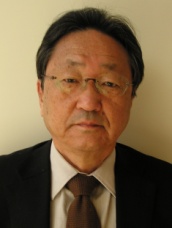 